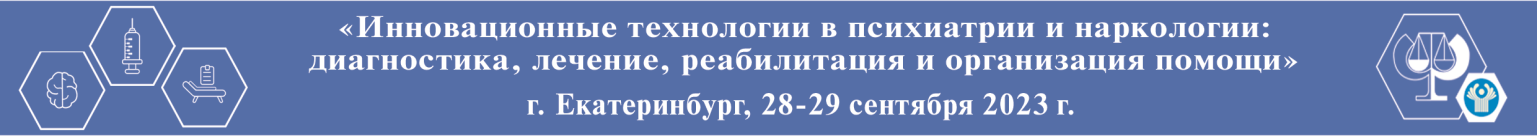 ИНФОРМАЦИОННОЕ ПИСЬМОГлубокоуважаемые коллеги!ФГБУ «НМИЦ ПН им. В.П. Сербского» Минздрава России планирует проведение научно-практической конференции с международным участием «Инновационные технологии в психиатрии и наркологии: диагностика, лечение, реабилитация и организация помощи».Конференция пройдет 28-29 сентября 2023 г. в г. Екатеринбург.Формат: Очно-заочный с применением дистанционных технологий.В случае неблагоприятной эпидемиологической ситуации мероприятие может быть проведено в дистанционном интерактивном режиме или перенесено на другие даты!Место проведения: г. Екатеринбург, ул. Бориса Ельцина, 8, Hyatt Regency Ekaterinburg.Организаторы:Министерство здравоохранения Российской ФедерацииФГБУ «НМИЦ ПН им. В.П. Сербского» Минздрава РоссииПравительство Свердловской области Министерство здравоохранения Свердловской области ФГБОУ ВО «Уральский Государственный Медицинский Университет» Минздрава России ГАУЗ СО «Свердловская областная клиническая психиатрическая больница»При участии: «Российского общества психиатров», «Союза охраны психического здоровья».Направления работы конференции:Приоритет охраны психического здоровья в сохранении благополучия и безопасности нации.Организационно-правовые аспекты оказания психиатрической и наркологической помощи с учетом современных инноваций в российском законодательстве.Актуальные вопросы оказания психиатрической и наркологической помощи  в различные возрастные периоды.Трансляция принципов и подходов персонализированной медицины в лечение и реабилитацию лиц с психическими и поведенческими расстройствами, в том числе, связанными с употреблением психоактивных веществ.Внедрение цифровых технологий в сфере охраны психического здоровья.Создание современных диагностических платформ на основе нейробиологических технологий.Интеграция психиатрической помощи в первичную медико-санитарную сеть здравоохранения. Модернизация наркологической помощи на пути к обществу, свободному от наркотиков.Организация психолого-психиатрической помощи при чрезвычайных ситуациях и расстройствах, связанных со стрессом, в условиях вызовов современности. Профилактика суицидального и аутоагрессивного поведения как комплексная социально значимая задача.Инновационные технологии в судебно-психиатрической экспертизе и профилактике общественной опасности.Развитие кадровых ресурсов и перспективы профессионального образования в области психиатрии и наркологии: новые возможности и стратегии.Сотрудничество с ВОЗ в рамках Общеевропейской коалиции по охране психического здоровья.Партнерство с общественными организациями при оказании психиатрической и наркологической помощи.В рамках конференции также пройдут:Заседание Общественного Совета базовой организации государств – участников Содружества Независимых Государств в области психиатрии и наркологииЗаседание профильной комиссии Минздрава России по специальности «психиатрия»Совещание главных внештатных специалистов субъектов Российской Федерации по специальности «наркология» Конференция включена в План научно-практических мероприятий Министерства здравоохранения Российской ФедерацииПредполагается подача заявки в Координационный совет по развитию непрерывного медицинского и фармацевтического образования для аккредитации Конференции как образовательного мероприятия с выдачей кредитов по системе НМО по специальностям психиатрия, психиатрия-наркология, судебно-психиатрическая экспертиза, психотерапия, сексология, общественное здоровье и организация здравоохранения.Планируется выпуск электронного сборника материалов (тезисов) конференции с индексацией в РИНЦ.Материалы докладов конференции могут быть поданы для публикации в рецензируемые специализированные издания – журналы из перечня ВАК: «Российский психиатрический журнал», «Вопросы наркологии», «Социальная и клиническая психиатрия» или в специализированный журнал базовой организации государств-участников СНГ в области психиатрии и наркологии «Вопросы охраны психического здоровья».Заявки на участие в конференции с докладом принимаются до 28 апреля 2023 г. по адресу электронной почты: conf.ekaterinburg2023@serbsky.ruЗаявка на участие в конференции с докладом должна содержать ФИО основного докладчика и содокладчиков, должность и место работы, название доклада, краткую аннотацию и контакты для обратной связи.Обращаем Ваше внимание, что при невозможности присутствовать очно на конференции Вы можете сделать доклад по видеосвязи или предоставить его заранее в записи.Более подробная информация о программе конференции, регистрации для участия в мероприятии, условиях публикации тезисов и статей будет размещена на официальном сайте ФГБУ «НМИЦ ПН им. В.П. Сербского» Минздрава России: https://serbsky.ru/Организационный комитет приглашает Вас принятьучастие в работе конференции!